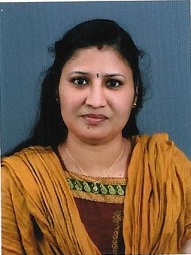 JOMOLJOMOL.372727@2freemail.com Clinical Documentation Integrity SpecialistCertified Medical Coder CPC-A (AAPC)Professional SummaryHighly knowledgeable and experienced Clinical Documentation Improvement Specialist has strong analytical and critical thinking abilities and the understanding of documentation standards in the medical field.Has superior writing skills and oral communication for effective education of patient care team members in documentation standards and guidelines.Has a Diploma in Nursing with 12yrs of work Experience,10yrs in UAE as Nurse In charge OPD and IP Departments and General nurse in one of the leading Hospitals in AbuDhabi.Has initiated a new Ophthalmology Specialty and subspecialty Out Patient Department and Preoperative care Ward according to HAAD and JCIA standards.CERTIFICATIONS• Certified Professional Coder (-CPC-A) – AAPCPROFESSIONAL QUALIFICATIONACADEMIC QUALIFICATIONWORK EXPERIENCETotal Nursing work experience:* Nursing work experience in UAE for 10yrs (OPD and IP Departments)*Nursing work experience in India for 2yrs (ICU/ICCU and Emergency departments)SKILLS & CAPABILITIES
• Exceptional paperwork and proofreading skills
• Able to comprehend common coding procedures
• Computer: Word, Excel, PowerPoint, Internet, Email, Social MediaDeclarationI hereby declare that the above mentioned statements are true to the best of my knowledge. Nursing career enabled me to handle any procedures and services with confidence. I have enough skill and knowledge to work as a Medical Coder in any Department /specialties. Dear Sir/MadamI would like to be considered for the position of Clinical Documentation Integrity Specialist  in your esteemed institution have  CPC Certification from AAPC and Nursing License from HAAD.I can assure thorough knowledge of Anatomy, Physiology and medical terminology, I am confident in my ability to become an efficient member of your team.As indicated in my resume, I have a demonstrated ability in Clinical Documentation, Auditing files, OPD and IP procedures in detail which will be very helpful to contribute to your bottom line.The opportunity to work with you will allow me to apply the expertise I have developed during my work and training in a real-time environment. Thanking you for your time and consideration.•Practical Nurse  Health Authority of Abu Dhabi(HAAD)-GN• Enrolling CPMA (AAPC)CORE QUALIFICATIONS* Extensive knowledge of sound documentation guidelines and standards for    Preoperative plan of care and Invasive procedures		   * Excellent analytical and critical thinking skills* Ability to quickly and accurately analyse data* Excellent writing abilities* Strong interpersonal and oral communication skills* Sound skills in education and training patient care teams in documentation standards*Ability to uplift the standard of documentation and provide qualitative training on                   Quality,Infection control and fire and safety related procedures and protocols with updated    Information.*Elaborated knowledge about and attending skills on Audits HAAD,JCAI,SKEA,    EHSMS,ISO,TASNEEF and JAWDA                     SPECIAL KNOWLEDGE• Claim Re-Submission-Out Patient Department• Green Rain, Note Pad++• HMS(Hospital Management System)• HIS(Hospital Information System)• Medical Terminology• HIPPA Compliance• Payment Methodologies• CPT®• ICD-10, CPC• Coding Guidelines• Surgery and Modifiers• HCPCS Level II• AnatomySl NoCourseName Of the InstitutionName Of the Board/UniversityYear Of Completion1Certified Professional CodingAmerican Academy of Professional CodingAAPCApril 20172General Nursing and Midwifery.Sri Uma Maheswara School of NursingAP Nurses and Midwives Council2003Sl NO.CourseName of the institution                       Name of the board    Year of completion1Higher SecondaryAnjaly College Kanjirappally Kerala IndiaMG university Kerala, India20002SecondarySt.Mary’s GHS Kanjirappally Kerala IndiaBoard of Public Examination Kerala, India 1996Slno.DesignationName Of The HospitalDuration1Certified Medical CoderUniversal Hospital ,Abu habi,UAEJune 2017 (still continuing)2Nurse In charge(IP Dept)NMC Specialty Hospital,Abu Dhabi,UAEJune 2015 to Dec.20163Nurse In charge(OP Dept)NMC Specialty Hospital,Abu Dhabi,UAESept. 2012 to June 20154Staff Nurse(GeneralOPD)NMC Specialty Hospital,Abu Dhabi,UAEOct.2007 to Sept.20125Staff Nurse(ICU/ICCU)Holy Spirit Specialty Hospital,Andheri,MumbaiSept.2003 to Dec.2006